EMEIEF BAIRRO TAQUARA BRANCAHORTOLÂNDIA: 18 DE OUTUBRO  DE 2021.HOJE É SEGUNDA FEIRA.(CONTEÚDOS A SEREM TRABALHADOS NO DIA: HISTÓRIA, GEOGRAFIA E PORTUGUÊS).1-LEITURA DIÁRIA: VÍDEO INFORMATIVO – “DIA MUNDIAL DA ÁGUA – DIREITOS UNIVERSAIS DA ÁGUA”.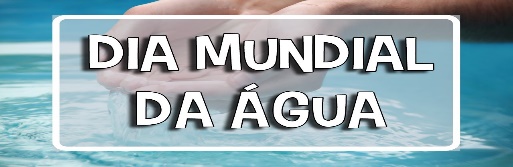 https://www.youtube.com/watch?v=dJAxLXjnvQo2-COMO VIMOS NO VÍDEO ACIMA, TEMOS O DEVER DE CUIDAR, PRESERVAR E ECONOMIZAR ÁGUA. PINTE AS IMAGENS ABAIXO. RECORTE E COLE AS FRASES DE ACORDO COM AS IMAGENS. CONVERSE COM SUA FAMÍLIA SOBRE O QUE DIZ AS FRASES.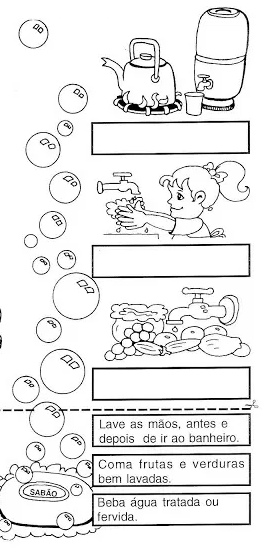 3-MARQUE AS OPÇÕES CORRETAS. PINTE O DESENHO.4-PINTE AS PALAVRAS QUE COMPLETAM A FRASE. PINTE O DESENHO TAMBÉM.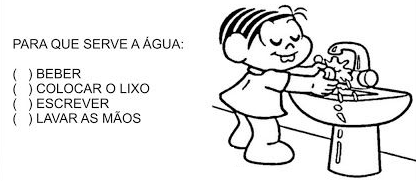 5-ESCREVA DENTRO DOS CÍRCULOS, COMO VOCÊ E SUA FAMÍLIA UTILIZAM A ÁGUA EM SUA CASA.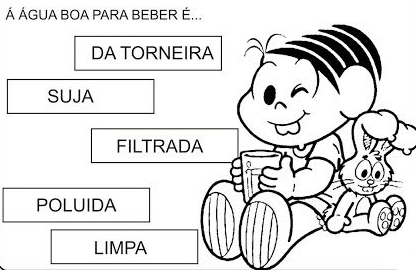 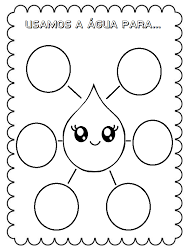 6-OBSERVE AS IMAGENS ABAIXO. ESCREVA UMA FRASE PARA CADA IMAGEM.________________________________________________________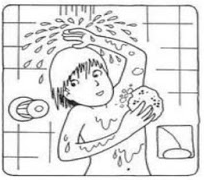 ________________________________________________________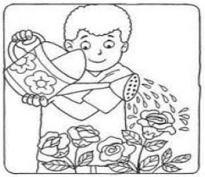 _________________________________________________________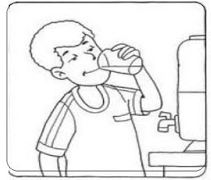 _________________________________________________________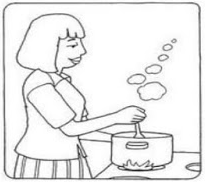 _________________________________________________________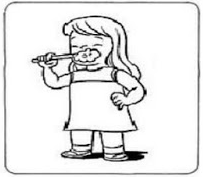 7-ESTA SEMANA ESTAREMOS ESTUDANDO A LETRA “U”. PINTE AS PALAVRAS QUE COMEÇAM COM U.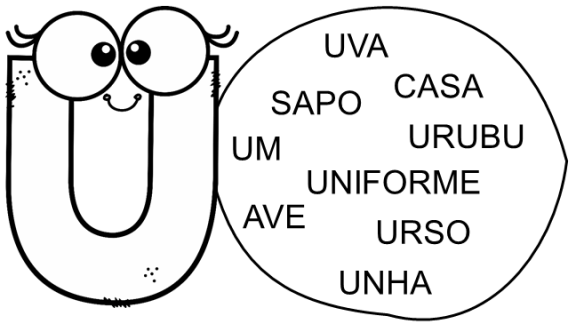 EMEIEF BAIRRO TAQUARA BRANCAHORTOLÂNDIA: 19 DE OUTUBRO DE 2021.HOJE É TERÇA  FEIRA.(CONTEÚDO A SER TRABALHADO NO DIA: PORTUGUÊS).1-LEITURA DIÁRIA: HISTÓRIA NARRADA.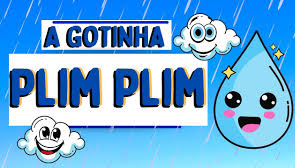 https://www.youtube.com/watch?v=AwzDA8oPNeo2-APÓS ASSISTIR O VÍDEO ACIMA, DESENHE DENTRO DA GOTINHA A PARTE DA HISTÓRIA QUE VOCÊ MAIS GOSTOU. DEPOIS, PINTE COM CAPRICHO!3-ESCREVA AS SÍLABAS QUE FORMAM O NOME DOS DESENHOS ABAIXO. UMA DICA...TODOS COMEÇAM COM A LETRA U.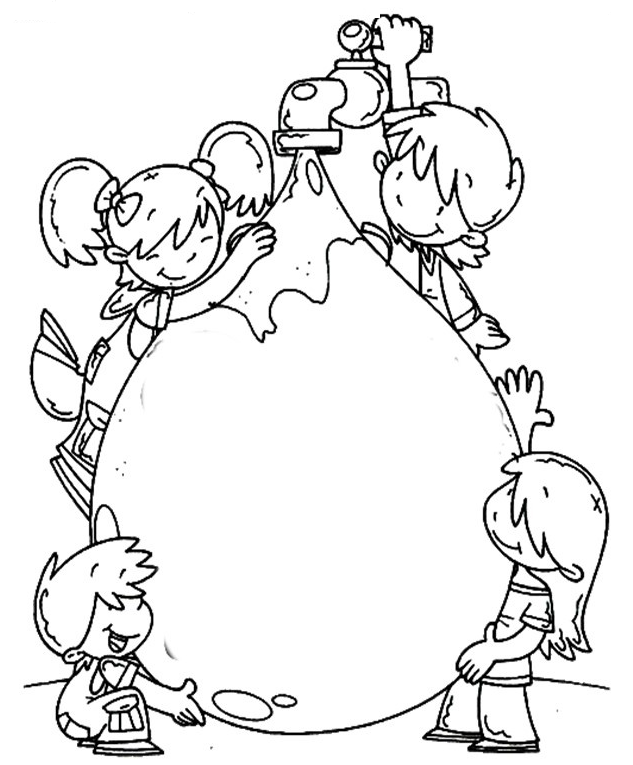 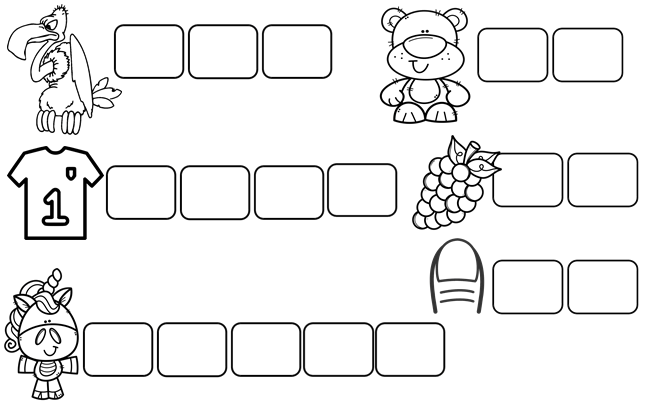 4-PESQUISE EM REVISTAS PALAVRAS QUE COMEÇAM COM A LETRA U E COLE DENTRO DA LETRA U ABAIXO.5-PROCURE NO CAÇA PALAVRAS OS NOMES DAS FIGURINHAS ABAIXO. PINTE CADA PALAVRA ENCONTRADA DE UMA COR DIFERENTE.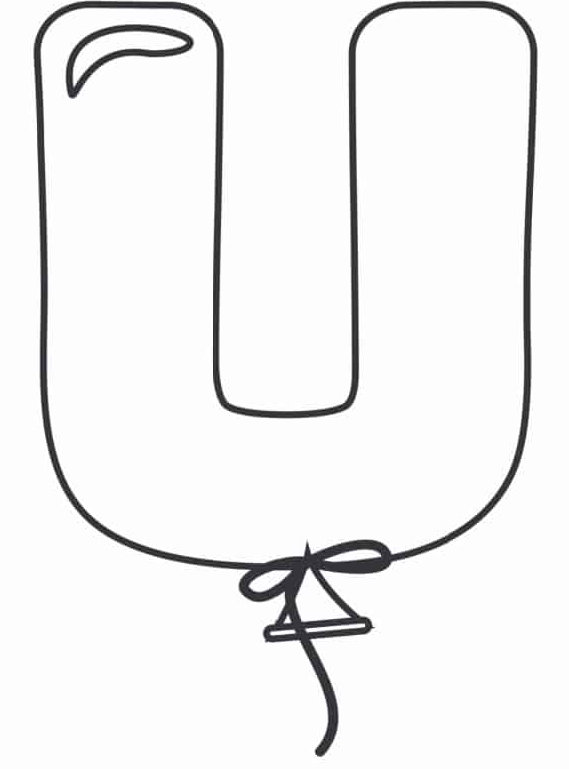 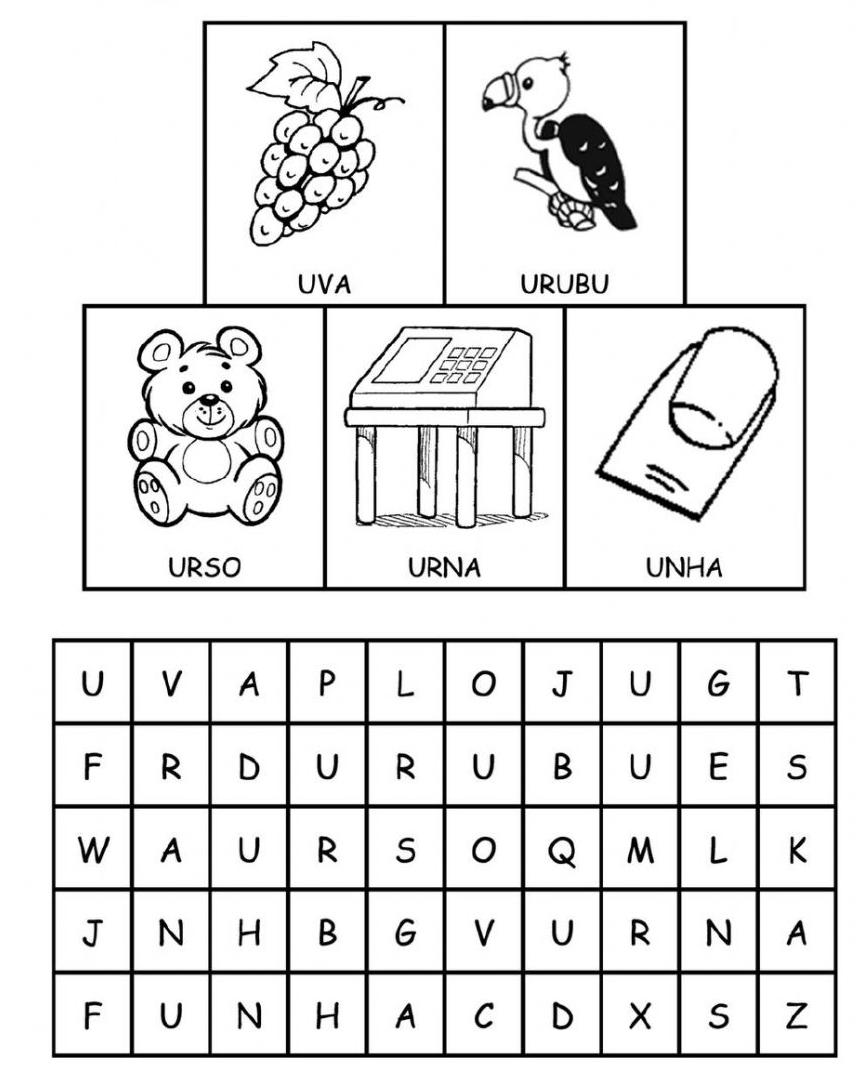 EMEIEF BAIRRO TAQUARA BRANCAHORTOLÂNDIA: 20 DE OUTUBRO  DE 2021.HOJE É QUARTA  FEIRA.(CONTEÚDOS A SEREM  TRABALHADOS  NO DIA: CIÊNCIAS E  PORTUGUÊS).1-LEITURA DIÁRIA: VÍDEO INFORMATIVO – “O CICLO DA ÁGUA PARA CRIANÇAS – O QUE É O CICLO DA ÁGUA – CIÊNCIAS PARA CRIANÇAS”.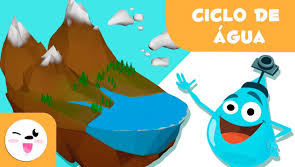 https://www.youtube.com/watch?v=KZTRy6KL7_c2-DE ACORDO COM O VÍDEO QUE ACABAMOS DE ASSISTIR, VAMOS MONTAR NOSSA ROLETA DO CICLO DA ÁGUA?! ANTES DE RECORTAR AS PARTES, PINTE OS DESENHOS. COLE AS PARTES NO CÍRCULO DEMARCADO E PRENDA A PARTE DE CIMA COM UM COLCHETE.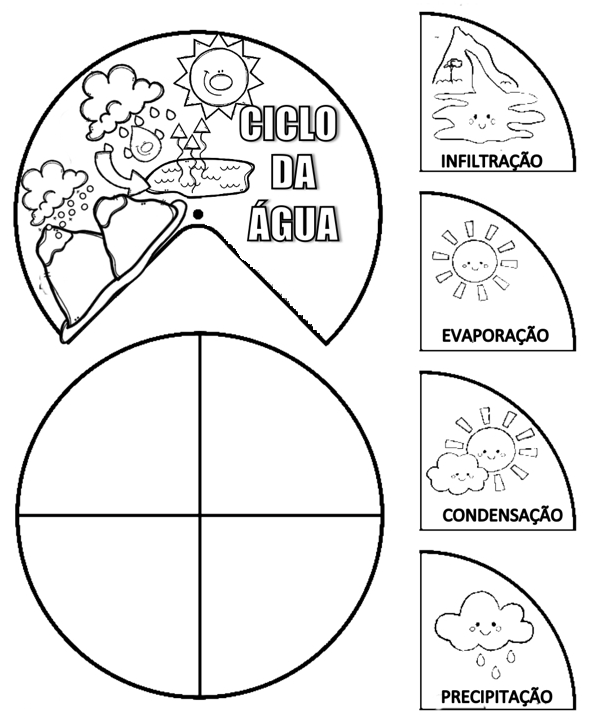 3-EXISTEM TAMBÉM OS ESTADOS DA ÁGUA: SÓLIDO; LÍQUIDO E GASOSO. A ÁGUA FICA EM ESTADO SÓLIDO QUANDO ELA ESTÁ CONGELADA. O ESTADO LÍQUIDO DA ÁGUA É QUANDO USAMOS ELA PARA BEBER, LAVAR ROUPAS, REGAR PLANTAS, ETC. O ESTADO GASOSO DA ÁGUA É QUANDO ELA EVAPORA, QUANDO COLOCAMOS UMA VASILHA COM ÁGUA PARA FERVER NO FOGÃO E AS GOTÍCULAS DE ÁGUA SOBEM PARA A TAMPA DA VASILHA, AÍ A ÁGUA ESTÁ EM PROCESSO DE EVAPORAÇÃO. PINTE AS IMAGENS ABAIXO, RECORTE E COLE DE ACORDO COM O ESTADO DA ÁGUA EM QUE ELA ESTÁ REPRESENTADA.4-PINTE AS FIGURAS E LIGUE CADA UMA AO SEU NOME.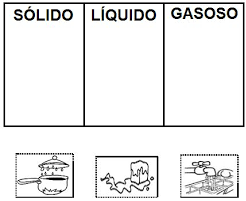 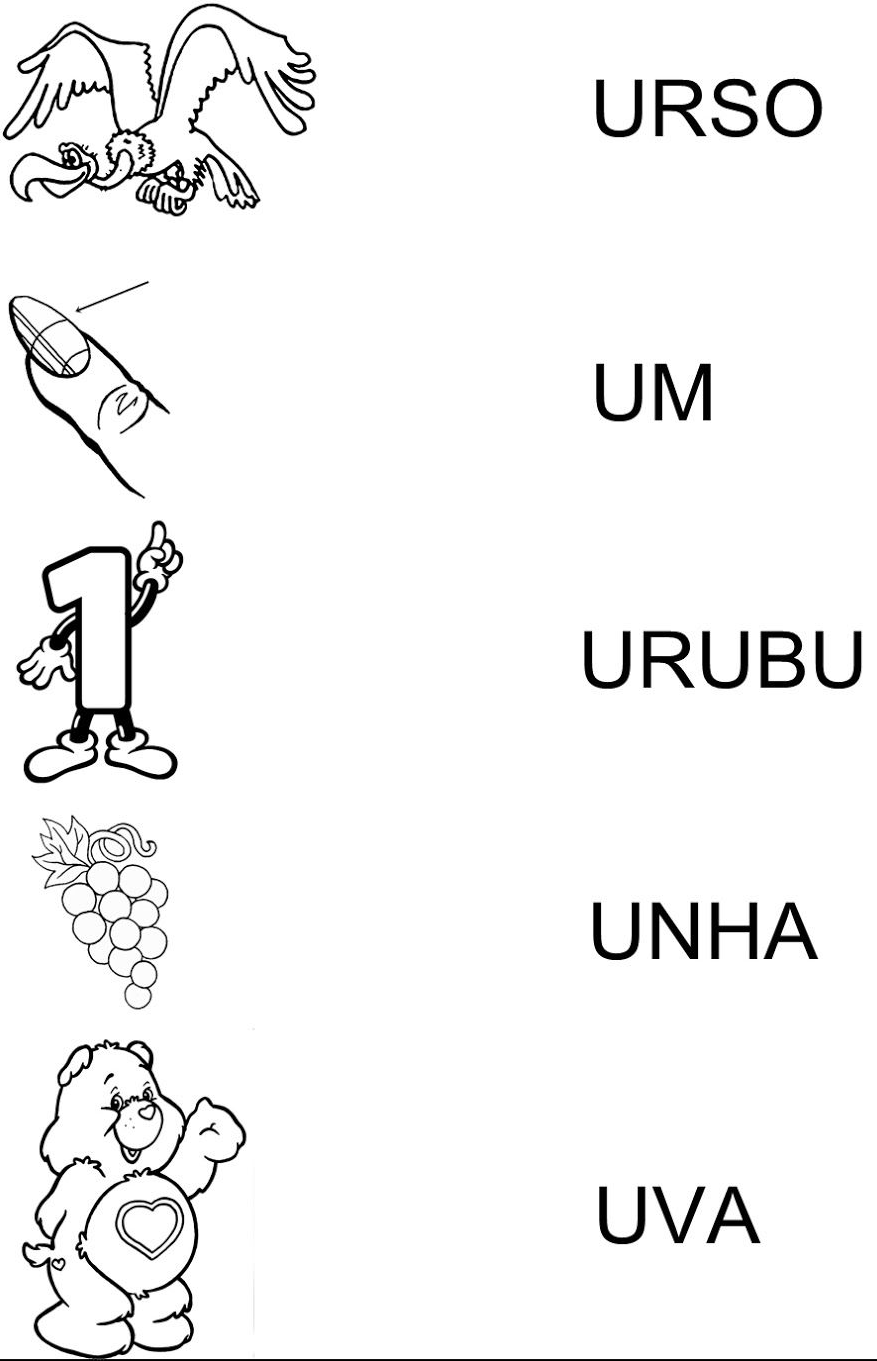 EMEIEF BAIRRO TAQUARA BRANCAHORTOLÂNDIA: 21 DE  OUTUBRO  DE 2021.HOJE É QUINTA  FEIRA.(CONTEÚDO A SER TRABALHADO NO DIA: MATEMÁTICA).1-LEITURA DIÁRIA: POEMA.2-QUE TAL TROCAR OS NÚMEROS PELAS SÍLABAS CORRESPONDENTES PARA DESCOBRIR ALGUMAS FORMAS DE UTILIZAÇÃO DA ÁGUA?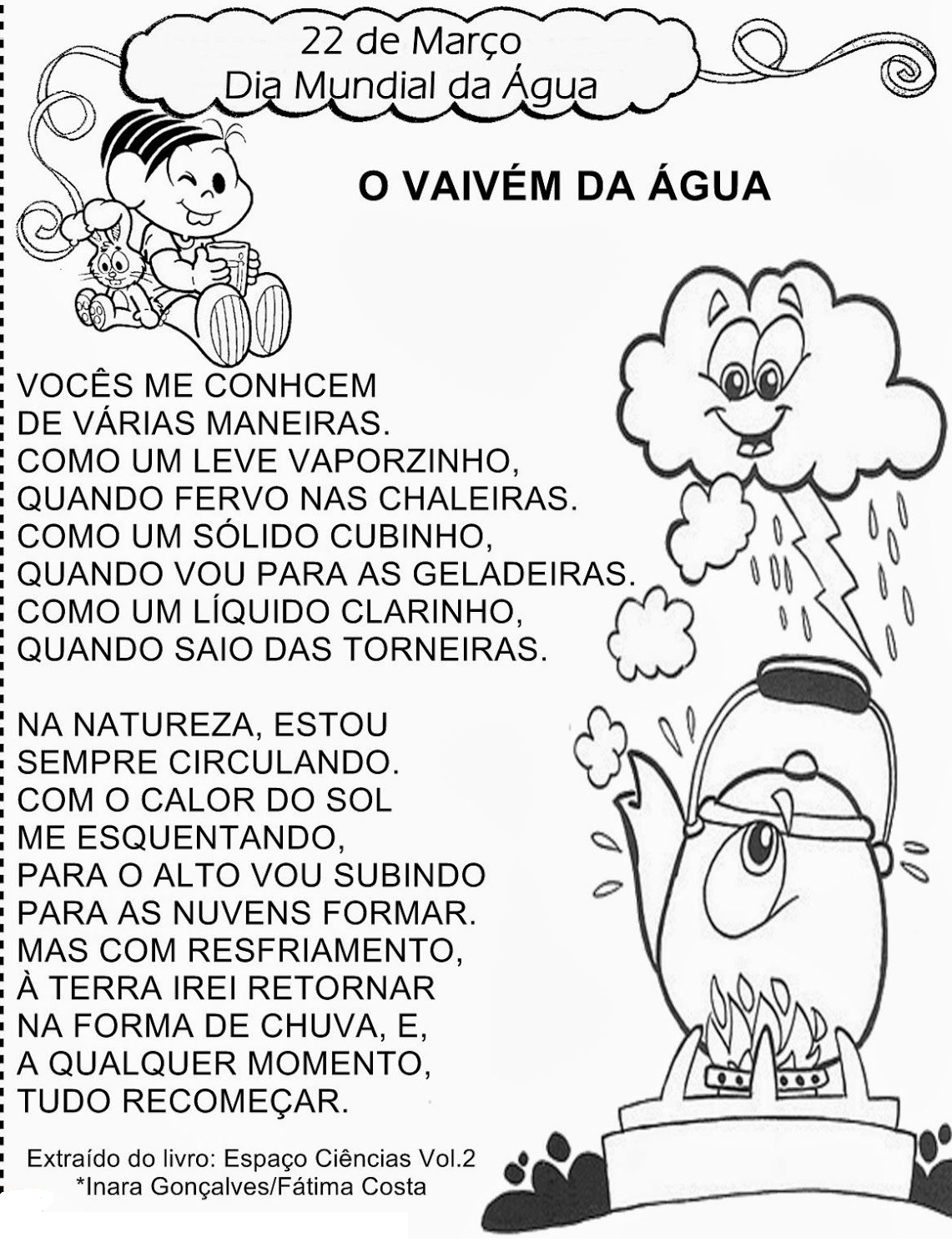 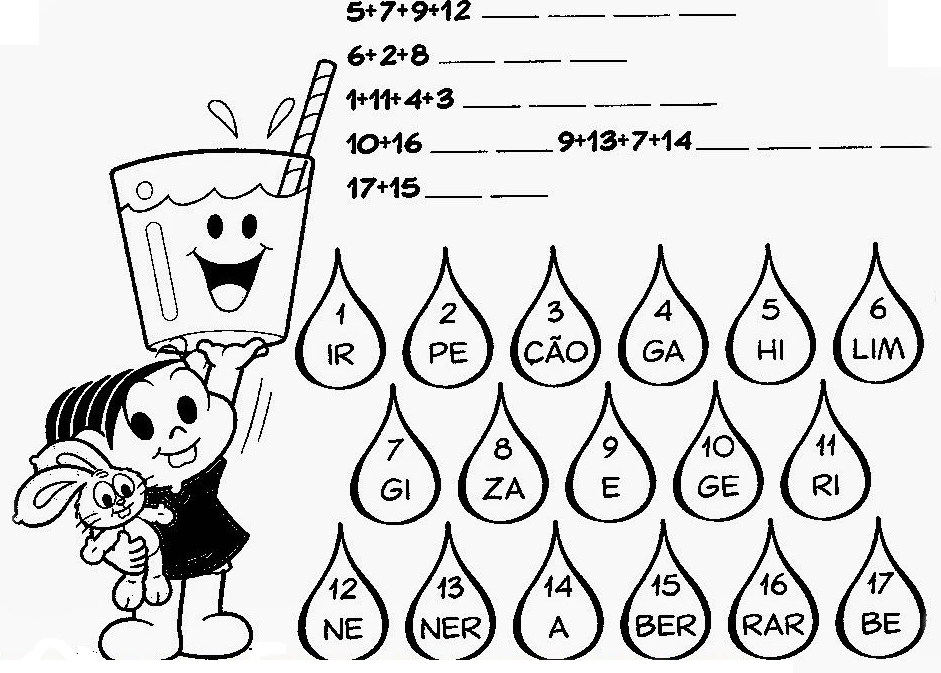 3-VAMOS AJUDAR O CEBOLINHA CHEGAR ATÉ A ÁGUA POTÁVEL PARA BEBER? PINTE O CAMINHO CORRETO QUE O FARÁ CHEGAR ATÉ O FILTRO.4-PARA PRESERVARMOS A ÁGUA PRECISAMOS PRESERVAR O AMBIENTE TAMBÉM. VOCÊ SABE QUANTO TEMPO DEMORA CADA MATERIAL PARA SE DECOMPOR NA NATUREZA? OBSERVE ABAIXO E DESENHE AO LADO CADA UM DOS MATERIAIS DESCRITOS. SEJA CONSCIÊNTE! JOGUE O LIXO NO LUGAR CERTO!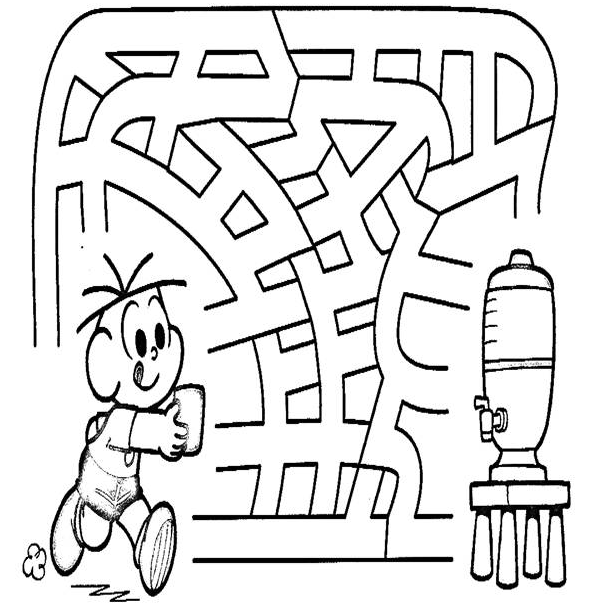 5-EM SEU CADERNO ESCREVA OS NUMERIAS DE 1 À 100 EM ORDEM. COPIE A TABELA ABAIXO.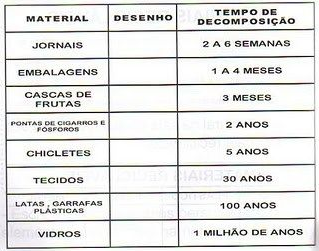 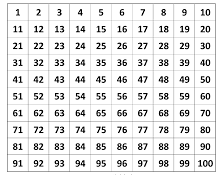 EMEIEF BAIRRO TAQUARA BRANCAHORTOLÂNDIA: 22 DE OUTUBRO  DE 2021.HOJE É SEXTA FEIRA.(CONTEÚDO A SER TRABALHADO NO DIA: PORTUGUÊS E MATEMÁTICA).1-LEITURA DIÁRIA: POEMA. 2-DE ACORDO COM O TEXTO, O “SEU” CHICO REAPROVEITA A ÁGUA. DE QUE FORMA? ESCREVA ABAIXO COMO O “SEU” CHICO REAPROVEITA A ÁGUA EM SEU SÍTIO.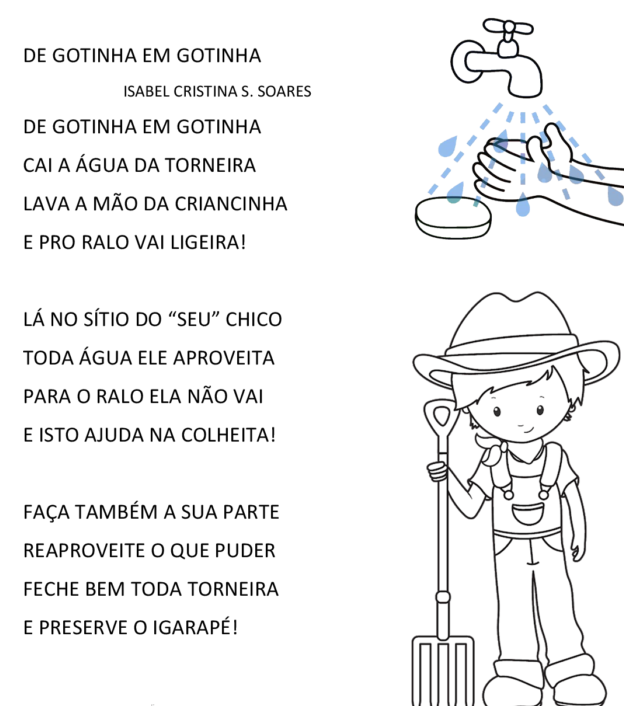 _____________________________________________________________________3-QUAL O CONSELHO QUE O TEXTO NOS DÁ PARA ECONOMIZAR A ÁGUA?_____________________________________________________________________4-EM SEU CADERNO, COPIE AS FRASES ABAIXO.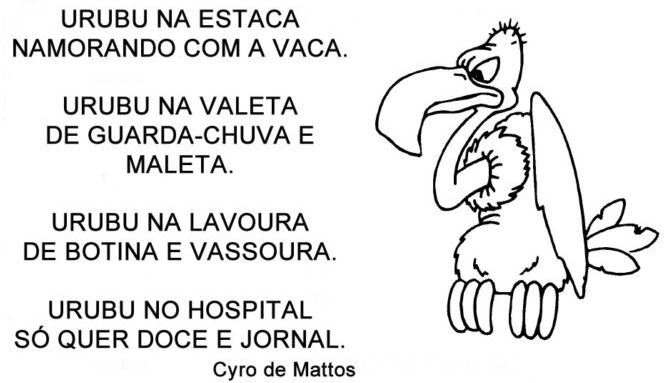 5-ENCONTRE NO CAÇA PALAVRAS, A UTILIDADE DA ÁGUA EM NOSSA VIDA. PINTE CADA PALAVRA DE UMA COR DIFERENTE.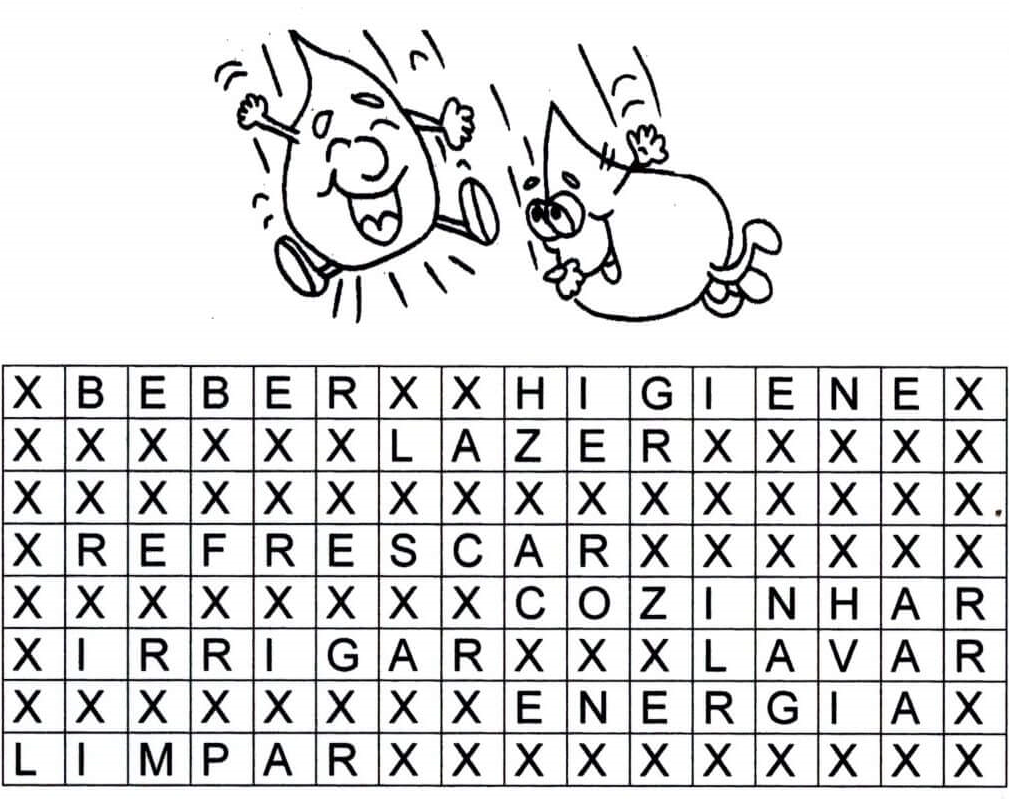 6-RESOLVA AS ADIÇÕES E MARQUE O RESULTADO AO LADO.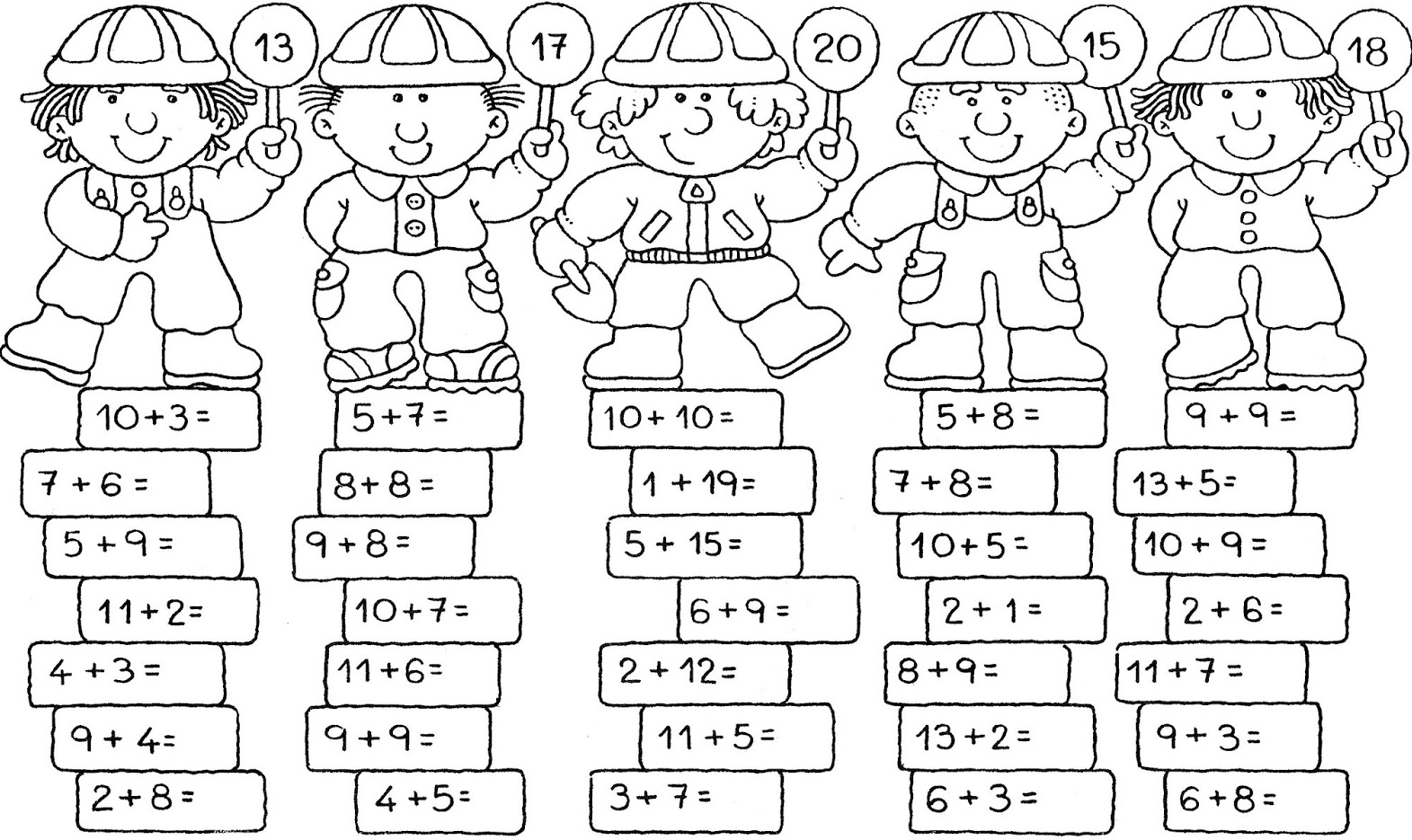 7-ESCREVA POR EXTENSO O NUMERAIS ABAIXO:24-_________________________________________________________________30- _________________________________________________________________17- _________________________________________________________________49-_________________________________________________________________